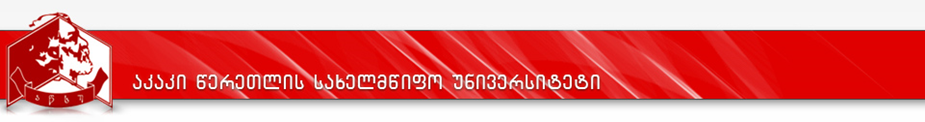 კურიკულუმიდანართი1სასწავლო გეგმა 2022-2024პროგრამის დასახელება: ეკონომიკა მისანიჭებელი კვალიფიკაცია: ეკონომიკის მაგისტრიპროგრამის დასახელებაპროგრამის დასახელებაეკონომიკა(Economics)მისანიჭებელი აკადემიური ხარისხი/კვალიფიკაციამისანიჭებელი აკადემიური ხარისხი/კვალიფიკაციაეკონომიკის მაგისტრი Master of Economics (ME)ფაკულტეტის დასახელებაფაკულტეტის დასახელებაბიზნესის, სამართლისა და სოციალურ მეცნიერებათა ფაკულტეტიპროგრამის ხელმძღვანელი/ ხელმძღვანელები/კოორდინატორიპროგრამის ხელმძღვანელი/ ხელმძღვანელები/კოორდინატორიხათუნა თოდუა -ეკონომიკის დეპარტამენტის ასოცირებული პროფესორიTel. : 593 31-35-31   E-mail:khatuna.todua@atsu.edu.geპროგრამის ხანგრძლივობა/მოცულობა (სემესტრი, კრედიტების რაოდენობა)პროგრამის ხანგრძლივობა/მოცულობა (სემესტრი, კრედიტების რაოდენობა)პროგრამის ხანგრძლივობა - 2  სასწავლო წელი/4 სემესტრი.პროგრამით გათვალისწინებული კრედიტების რაოდენობა - 120 ECTSკრედიტი,სწავლების ენასწავლების ენაქართულიპროგრამის შემუშავებისა და განახლების თარიღებიპროგრამის შემუშავებისა და განახლების თარიღებიაკრედიტაციის საბჭოს გადაწყვეტილება №1443387, 31.12.2021აკადემიური საბჭოს დადგენილება №3 (22/23), 16.09.2022პროგრამაზე დაშვების წინაპირობები (მოთხოვნები)პროგრამაზე დაშვების წინაპირობები (მოთხოვნები)პროგრამაზე დაშვების წინაპირობები (მოთხოვნები)ეკონომიკის სამაგისტრო პროგრამაზე აპლიკანტის დაშვების წინაპირობაა: ბაკალავრის აკადემიური ხარისხი; საერთო სამაგისტრო გამოცდის  ჩაბარება; შიდასაუნივერსიტეტო გამოცდის  ჩაბარება; შიდა საუნივერსიტეტო გამოცდაში შედის: გამოცდა სპეციალობაში, რომელიც ტარდება წერითი ფორმით. გამოცდის ჩატარება და შეფასების კრიტერიუმები რეგულირდება აწსუ-ს მაგისტრატურაში მიღების წესით; საგამოცდო საკითხები ყოველი წლის მიღებისათვის წინასწარ მტკიცდება დეპარტამენტის სხდომაზე)https://atsu.edu.ge/index.php/universitetis-reqtori/orders/2020-orders/01-04-66უცხო ენის ფლობის დონის დასადგენი ტესტირება;აპლიკანტებს უნდა ჰქონდეთ უცხო (ინგლისური) ენის ცოდნა B2 დონეზე, რომელიც შემოწმდება ტესტირების საშუალებით. აპლიკანტი გათავისუფლდება ტესტირებისგან, თუ წარმოადგენს საერთაშორისოდ აღიარებულ სერთიფიკატს, რომელიც დაადასტურებს უცხო (ინგლისური) ენის ცოდნას B2 დონეზე (TOEFL Paper, TOEFL CBT, TOEFL IBT, IELTS, FCE, CERTUS).პროგრამაზე ჩარიცხვა შესაძლებელია, ასევე, შიდა და გარე მობილობის წესით, რასაც არეგულირებს საქართველოს განათლებისა და მეცნიერების მინისტრის 2010 წლის 4 თებერვლის ბრძანება No10/ნ - „უმაღლესი საგანმანათლებლო დაწესებულებიდან სხვა უმაღლეს საგანმანათლებლო დაწესებულებაში გადასვლის წესისა და საფასურის დამტკიცების შესახებ“ [http://eqe.ge/res/docs/10%E1%83%9C_16.03.2018.pdf] და აკაკი წერეთლის სახელმწიფო უნივერსიტეტის მიერშემუშავებულიდადამტკიცებული წარმადგენლობითი საბჭოს დადგენილება №12 (17/18) „სტუდენტის სტატუსის მოპოვების, შეჩერების, შეწყვეტის, აღდგენის, მობილობის, კვალიფიკაციის მინიჭებისა დამიღებული განათლების აღიარების წესის შესახებ“  [atsu.edu.ge/quality/სტატუსის-მოპოვების-წესი-2017.pdf]ეკონომიკის სამაგისტრო პროგრამაზე აპლიკანტის დაშვების წინაპირობაა: ბაკალავრის აკადემიური ხარისხი; საერთო სამაგისტრო გამოცდის  ჩაბარება; შიდასაუნივერსიტეტო გამოცდის  ჩაბარება; შიდა საუნივერსიტეტო გამოცდაში შედის: გამოცდა სპეციალობაში, რომელიც ტარდება წერითი ფორმით. გამოცდის ჩატარება და შეფასების კრიტერიუმები რეგულირდება აწსუ-ს მაგისტრატურაში მიღების წესით; საგამოცდო საკითხები ყოველი წლის მიღებისათვის წინასწარ მტკიცდება დეპარტამენტის სხდომაზე)https://atsu.edu.ge/index.php/universitetis-reqtori/orders/2020-orders/01-04-66უცხო ენის ფლობის დონის დასადგენი ტესტირება;აპლიკანტებს უნდა ჰქონდეთ უცხო (ინგლისური) ენის ცოდნა B2 დონეზე, რომელიც შემოწმდება ტესტირების საშუალებით. აპლიკანტი გათავისუფლდება ტესტირებისგან, თუ წარმოადგენს საერთაშორისოდ აღიარებულ სერთიფიკატს, რომელიც დაადასტურებს უცხო (ინგლისური) ენის ცოდნას B2 დონეზე (TOEFL Paper, TOEFL CBT, TOEFL IBT, IELTS, FCE, CERTUS).პროგრამაზე ჩარიცხვა შესაძლებელია, ასევე, შიდა და გარე მობილობის წესით, რასაც არეგულირებს საქართველოს განათლებისა და მეცნიერების მინისტრის 2010 წლის 4 თებერვლის ბრძანება No10/ნ - „უმაღლესი საგანმანათლებლო დაწესებულებიდან სხვა უმაღლეს საგანმანათლებლო დაწესებულებაში გადასვლის წესისა და საფასურის დამტკიცების შესახებ“ [http://eqe.ge/res/docs/10%E1%83%9C_16.03.2018.pdf] და აკაკი წერეთლის სახელმწიფო უნივერსიტეტის მიერშემუშავებულიდადამტკიცებული წარმადგენლობითი საბჭოს დადგენილება №12 (17/18) „სტუდენტის სტატუსის მოპოვების, შეჩერების, შეწყვეტის, აღდგენის, მობილობის, კვალიფიკაციის მინიჭებისა დამიღებული განათლების აღიარების წესის შესახებ“  [atsu.edu.ge/quality/სტატუსის-მოპოვების-წესი-2017.pdf]ეკონომიკის სამაგისტრო პროგრამაზე აპლიკანტის დაშვების წინაპირობაა: ბაკალავრის აკადემიური ხარისხი; საერთო სამაგისტრო გამოცდის  ჩაბარება; შიდასაუნივერსიტეტო გამოცდის  ჩაბარება; შიდა საუნივერსიტეტო გამოცდაში შედის: გამოცდა სპეციალობაში, რომელიც ტარდება წერითი ფორმით. გამოცდის ჩატარება და შეფასების კრიტერიუმები რეგულირდება აწსუ-ს მაგისტრატურაში მიღების წესით; საგამოცდო საკითხები ყოველი წლის მიღებისათვის წინასწარ მტკიცდება დეპარტამენტის სხდომაზე)https://atsu.edu.ge/index.php/universitetis-reqtori/orders/2020-orders/01-04-66უცხო ენის ფლობის დონის დასადგენი ტესტირება;აპლიკანტებს უნდა ჰქონდეთ უცხო (ინგლისური) ენის ცოდნა B2 დონეზე, რომელიც შემოწმდება ტესტირების საშუალებით. აპლიკანტი გათავისუფლდება ტესტირებისგან, თუ წარმოადგენს საერთაშორისოდ აღიარებულ სერთიფიკატს, რომელიც დაადასტურებს უცხო (ინგლისური) ენის ცოდნას B2 დონეზე (TOEFL Paper, TOEFL CBT, TOEFL IBT, IELTS, FCE, CERTUS).პროგრამაზე ჩარიცხვა შესაძლებელია, ასევე, შიდა და გარე მობილობის წესით, რასაც არეგულირებს საქართველოს განათლებისა და მეცნიერების მინისტრის 2010 წლის 4 თებერვლის ბრძანება No10/ნ - „უმაღლესი საგანმანათლებლო დაწესებულებიდან სხვა უმაღლეს საგანმანათლებლო დაწესებულებაში გადასვლის წესისა და საფასურის დამტკიცების შესახებ“ [http://eqe.ge/res/docs/10%E1%83%9C_16.03.2018.pdf] და აკაკი წერეთლის სახელმწიფო უნივერსიტეტის მიერშემუშავებულიდადამტკიცებული წარმადგენლობითი საბჭოს დადგენილება №12 (17/18) „სტუდენტის სტატუსის მოპოვების, შეჩერების, შეწყვეტის, აღდგენის, მობილობის, კვალიფიკაციის მინიჭებისა დამიღებული განათლების აღიარების წესის შესახებ“  [atsu.edu.ge/quality/სტატუსის-მოპოვების-წესი-2017.pdf]პროგრამის მიზანიპროგრამის მიზანიპროგრამის მიზანიეკონომიკის სამაგისტრო საგანმანათლებლო პროგრამის მიზანია ღრმა და სისტემური ცოდნის საფუძველზე, მოამზადოს მიკრო/მაკრო- და რეგიონულ დონეზე ეკონომიკური საქმიანობის ეფექტური  წარმართვის უნარების მქონე სპეციალისტები, რომლებსაც  შეეძლებათ ეკონომიკური პრობლემების იდენტიფიცირება, შეფასება და გადაწყვეტის ეფექტიანი გზების შერჩევა.ეკონომიკის სამაგისტრო საგანმანათლებლო პროგრამის მიზანია ღრმა და სისტემური ცოდნის საფუძველზე, მოამზადოს მიკრო/მაკრო- და რეგიონულ დონეზე ეკონომიკური საქმიანობის ეფექტური  წარმართვის უნარების მქონე სპეციალისტები, რომლებსაც  შეეძლებათ ეკონომიკური პრობლემების იდენტიფიცირება, შეფასება და გადაწყვეტის ეფექტიანი გზების შერჩევა.ეკონომიკის სამაგისტრო საგანმანათლებლო პროგრამის მიზანია ღრმა და სისტემური ცოდნის საფუძველზე, მოამზადოს მიკრო/მაკრო- და რეგიონულ დონეზე ეკონომიკური საქმიანობის ეფექტური  წარმართვის უნარების მქონე სპეციალისტები, რომლებსაც  შეეძლებათ ეკონომიკური პრობლემების იდენტიფიცირება, შეფასება და გადაწყვეტის ეფექტიანი გზების შერჩევა.სწავლის გაგრძელების შესაძლებლობასწავლის გაგრძელების შესაძლებლობასწავლის გაგრძელების შესაძლებლობა„ეკონომიკის“ სამაგისტრო პროგრამის წარმატებით დასრულება კურსდამთავრებულს უქმნის მყარ საფუძველს სწავლების შემდგომ საფეხურზე - დოქტორანტურაში სწავლის გასაგრძელებლად.„ეკონომიკის“ სამაგისტრო პროგრამის წარმატებით დასრულება კურსდამთავრებულს უქმნის მყარ საფუძველს სწავლების შემდგომ საფეხურზე - დოქტორანტურაში სწავლის გასაგრძელებლად.„ეკონომიკის“ სამაგისტრო პროგრამის წარმატებით დასრულება კურსდამთავრებულს უქმნის მყარ საფუძველს სწავლების შემდგომ საფეხურზე - დოქტორანტურაში სწავლის გასაგრძელებლად.სწავლის შედეგები.პროგრამის დასრულების შემდეგ კურსდამთავრებულს შეუძლია:სწავლის შედეგები.პროგრამის დასრულების შემდეგ კურსდამთავრებულს შეუძლია:სწავლის შედეგები.პროგრამის დასრულების შემდეგ კურსდამთავრებულს შეუძლია:ცოდნა და გაცნობიერებაახსნას წარმოქმნილი ეკონომიკური პრობლემების მიზეზები და გავლენის შედეგები;შეარჩიოს ეკონომიკურ განვითარებაზე მოქმედი საფრთხეების იდენტიფიცირების, შეფასების და  რაციონალური გადაწყვეტილებების მიღების მეთოდები;განსაზღვროს მიკრო/მაკრო- და რეგიონულ დონეზე,  ეკონომიკური საქმიანობის ძირითადი მიმართულებები;ახსნას წარმოქმნილი ეკონომიკური პრობლემების მიზეზები და გავლენის შედეგები;შეარჩიოს ეკონომიკურ განვითარებაზე მოქმედი საფრთხეების იდენტიფიცირების, შეფასების და  რაციონალური გადაწყვეტილებების მიღების მეთოდები;განსაზღვროს მიკრო/მაკრო- და რეგიონულ დონეზე,  ეკონომიკური საქმიანობის ძირითადი მიმართულებები;უნარებიშეიმუშაოს, მიკრო/მაკრო- და რეგიონულ დონეზე,  ეკონომიკური საქმიანობის  ძირითადი მიმართულები;გამოარჩიოს ეკონომიკური პრობლემების იდენტიფიცირების, შეფასების და გადაწყვეტის ეფექტიანი გზები;სიღრმისეული ეკონომიკური ანალიზის საფუძველზე, მოახდინოს მოვლენების/პროცესების პროგნოზირება და გამოიტანოს განვითარების სტრატეგიაზე  შესაბამისი დასკვნები;არგუმენტირებული დასკვნების საფუძველზე, ჩამოაყალიბოს კვლევის შედეგებიდა დაიცვას საკუთარი პოზიციები დაინტერესებულ მხარეებთან;შეიმუშაოს, მიკრო/მაკრო- და რეგიონულ დონეზე,  ეკონომიკური საქმიანობის  ძირითადი მიმართულები;გამოარჩიოს ეკონომიკური პრობლემების იდენტიფიცირების, შეფასების და გადაწყვეტის ეფექტიანი გზები;სიღრმისეული ეკონომიკური ანალიზის საფუძველზე, მოახდინოს მოვლენების/პროცესების პროგნოზირება და გამოიტანოს განვითარების სტრატეგიაზე  შესაბამისი დასკვნები;არგუმენტირებული დასკვნების საფუძველზე, ჩამოაყალიბოს კვლევის შედეგებიდა დაიცვას საკუთარი პოზიციები დაინტერესებულ მხარეებთან;პასუხისმგებლობა და ავტონომიურობაეკონომიკური ანალიზის პროცესში, დაიცვას აკადემიური კეთილსინდისიერების და პროფესიული ეთიკის ნორმები;მუდმივად გაიღრმავოს ცოდნა და მოახდინოს მისი ტრანსფორმირება პრაქტიკაში;ეკონომიკური ანალიზის პროცესში, დაიცვას აკადემიური კეთილსინდისიერების და პროფესიული ეთიკის ნორმები;მუდმივად გაიღრმავოს ცოდნა და მოახდინოს მისი ტრანსფორმირება პრაქტიკაში;სწავლების მეთოდებისწავლების მეთოდებისწავლების მეთოდებისწავლის შედეგების მისაღწევად გამოიყენება დისკუსია-დებატები, თანამშრომლობითი სწავლება, ჯგუფური მუშაობა, ევრისტიკული მეთოდი, შემთხვევების შესწავლა (Case study), გონებრივი იერიში, დემონსტრირების მეთოდი, ინდუქციური და დედუქციური მეთოდები, ანალიზის და სინთეზის მეთოდები, წერითი მუშაობის მეთოდები, პრაქტიკული, ახსნა-განმარტებითი, ქმედებაზე ორიენტირებული და ელექტრონული სწავლების დასწრებული ფორმა.სწავლის შედეგების მისაღწევად გამოიყენება დისკუსია-დებატები, თანამშრომლობითი სწავლება, ჯგუფური მუშაობა, ევრისტიკული მეთოდი, შემთხვევების შესწავლა (Case study), გონებრივი იერიში, დემონსტრირების მეთოდი, ინდუქციური და დედუქციური მეთოდები, ანალიზის და სინთეზის მეთოდები, წერითი მუშაობის მეთოდები, პრაქტიკული, ახსნა-განმარტებითი, ქმედებაზე ორიენტირებული და ელექტრონული სწავლების დასწრებული ფორმა.სწავლის შედეგების მისაღწევად გამოიყენება დისკუსია-დებატები, თანამშრომლობითი სწავლება, ჯგუფური მუშაობა, ევრისტიკული მეთოდი, შემთხვევების შესწავლა (Case study), გონებრივი იერიში, დემონსტრირების მეთოდი, ინდუქციური და დედუქციური მეთოდები, ანალიზის და სინთეზის მეთოდები, წერითი მუშაობის მეთოდები, პრაქტიკული, ახსნა-განმარტებითი, ქმედებაზე ორიენტირებული და ელექტრონული სწავლების დასწრებული ფორმა.პროგრამის სტრუქტურაპროგრამის სტრუქტურაპროგრამის სტრუქტურაკრედიტების სრული რაოდენობა - 120 ECTS კრედიტი,მათ შორის:სავალდებულო  სასწავლო კურსები/კრედიტები - 104 ECTS კრედიტი,არჩევითი სასწავლო კურსები  - 16 ECTS კრედიტი.იხ. დანართი 1 - სასწავლო გეგმა.კრედიტების სრული რაოდენობა - 120 ECTS კრედიტი,მათ შორის:სავალდებულო  სასწავლო კურსები/კრედიტები - 104 ECTS კრედიტი,არჩევითი სასწავლო კურსები  - 16 ECTS კრედიტი.იხ. დანართი 1 - სასწავლო გეგმა.კრედიტების სრული რაოდენობა - 120 ECTS კრედიტი,მათ შორის:სავალდებულო  სასწავლო კურსები/კრედიტები - 104 ECTS კრედიტი,არჩევითი სასწავლო კურსები  - 16 ECTS კრედიტი.იხ. დანართი 1 - სასწავლო გეგმა.სტუდენტის ცოდნის შეფასების სისტემა და კრიტერიუმებისტუდენტის ცოდნის შეფასების სისტემა და კრიტერიუმებისტუდენტის ცოდნის შეფასების სისტემა და კრიტერიუმებიაკაკი წერეთლის სახელმწიფო უნივერსიტეტში არსებული შეფასების სისტემა იყოფა შემდეგ კომპონენტებად:საგანმანათლებლო პროგრამის კომპონენტის შეფასების საერთო ქულიდან (100 ქულა) შუალედური შეფასების ხვედრითი წილი შეადგენს ჯამურად 60 ქულას, რომელიც თავის მხრივ მოიცავს შემდეგი შეფასების ფორმებს:სტუდენტის აქტივობა სასწავლო სემესტრის განმავლობაში (მოიცავს შეფასების სხვადასხვა კომპონენტებს)- არა უმეტესს  30 ქულა;შუალედური გამოცდა -  30 ქულა;დასკვნითი გამოცდა - 40 ქულა.დასკვნით გამოცდაზე გასვლის უფლება ეძლევა სტუდენტს, რომლის შუალედური შეფასებების კომპონენტებში მინიმალური კომპეტენციის ზღვარი ჯამურად შეადგენს არანაკლებ 24 ქულას.შეფასების სისტემა უშვებს:ა) ხუთი სახის დადებით შეფასებას:ა.ა) 	(A) ფრიადი –  91 - 100 ქულა;ა.ბ) 	(B) ძალიან კარგი –  81 - 90 ქულა; ა.გ) 	(C) კარგი –  71 - 80 ქულა;ა.დ) 	(D) დამაკმაყოფილებელი – 61 - 70 ქულა; ა.ე) 	(E) საკმარისი – 51 - 60 ქულა.ბ) ორი სახის უარყოფით შეფასებას:ბ.ა) (FX) ვერ ჩააბარა – 41 - 50 ქულა, რაც ნიშნავს, რომ სტუდენტს ჩასაბარებლად მეტი მუშაობა სჭირდება და ეძლევა დამოუკიდებელი მუშაობით დამატებით გამოცდაზე ერთხელ გასვლის უფლება;ბ.ბ) (F) ჩაიჭრა – 40 ქულა და ნაკლები, რაც ნიშნავს, რომ სტუდენტის მიერ ჩატარებული სამუშაო არ არის საკმარისი და მას საგანი ახლიდან აქვს შესასწავლი.საგანმანათლებლო პროგრამის სასწავლო კომპონენტში, FX - ის მიღების შემთხვევაშიდამატებითი გამოცდა დაინიშნება დასკვნითი გამოცდის შედეგების გამოცხადებიდან არანაკლებ 5 დღეში. დასკვნით გამოცდაზე სტუდენტის მიერ მიღებული შეფასების მინიმალური ზღვარი განისაზღვრება 17 ქულით. სტუდენტის მიერ დამატებით გამოცდაზე მიღებულ შეფასებას არ ემატება დასკვნით შეფასებაში მიღებული ქულათა რაოდენობა. დამატებით გამოცდაზე მიღებული შეფასება არის დასკვნითი შეფასება და აისახება საგანმანათლებლო პროგრამის სასწავლო კომპონენტის საბოლოო შეფასებაში. დამატებით გამოცდაზე მიღებული შეფასების გათვალისწინებით საგანმანათლებლო კომპონენტის საბოლოო შეფასებაში 0 - 50 ქულის მიღების შემთხვევაში, სტუდენტს უფორმდება შეფასება F - 0 ქულა.შენიშვნა: შუალედური და დასკვნითი (დამატებითი) გამოცდები  ჩატარდება ფორმალიზებული წესით:  საფუძველი:  საქართველოს განათლებისა და მეცნიერების მინისტრის ბრძანება №3 (5.01.2007) და №105/ნ, 29.12.2021,  აკაკი წერეთლის სახელმწიფო უნივერსიტეტის აკადემიური საბჭოს  დადგენილებები №5 (17/18) (15.09. 2017) და №6 (22/23), (16.09. 2022).სტუდენტის შეფასების კრიტერიუმებიგანსაზღვრულიასასწავლო კურსების  სილაბუსით;3. პროგრამის თითოეული შედეგის სამიზნე ნიშნულად განისაზღვრა სტუდენტთა საერთო რაოდენობის 60 %-ის მიერ სხვადასხვა აქტივობებით გათვალისწინებული მაქსიმალური ქულის 70%-ის მიღწევა. სამიზნე ნიშნულებთან დადარება მოხდება 2-წლიან დინამიკაზე  მონიტორინგის შედეგად; სტუდენტთა აკადემიური მოსწრების და ჩართული მხარეების გამოკითხვის შედეგების  ანალიზის საფუძველზე. აკაკი წერეთლის სახელმწიფო უნივერსიტეტში არსებული შეფასების სისტემა იყოფა შემდეგ კომპონენტებად:საგანმანათლებლო პროგრამის კომპონენტის შეფასების საერთო ქულიდან (100 ქულა) შუალედური შეფასების ხვედრითი წილი შეადგენს ჯამურად 60 ქულას, რომელიც თავის მხრივ მოიცავს შემდეგი შეფასების ფორმებს:სტუდენტის აქტივობა სასწავლო სემესტრის განმავლობაში (მოიცავს შეფასების სხვადასხვა კომპონენტებს)- არა უმეტესს  30 ქულა;შუალედური გამოცდა -  30 ქულა;დასკვნითი გამოცდა - 40 ქულა.დასკვნით გამოცდაზე გასვლის უფლება ეძლევა სტუდენტს, რომლის შუალედური შეფასებების კომპონენტებში მინიმალური კომპეტენციის ზღვარი ჯამურად შეადგენს არანაკლებ 24 ქულას.შეფასების სისტემა უშვებს:ა) ხუთი სახის დადებით შეფასებას:ა.ა) 	(A) ფრიადი –  91 - 100 ქულა;ა.ბ) 	(B) ძალიან კარგი –  81 - 90 ქულა; ა.გ) 	(C) კარგი –  71 - 80 ქულა;ა.დ) 	(D) დამაკმაყოფილებელი – 61 - 70 ქულა; ა.ე) 	(E) საკმარისი – 51 - 60 ქულა.ბ) ორი სახის უარყოფით შეფასებას:ბ.ა) (FX) ვერ ჩააბარა – 41 - 50 ქულა, რაც ნიშნავს, რომ სტუდენტს ჩასაბარებლად მეტი მუშაობა სჭირდება და ეძლევა დამოუკიდებელი მუშაობით დამატებით გამოცდაზე ერთხელ გასვლის უფლება;ბ.ბ) (F) ჩაიჭრა – 40 ქულა და ნაკლები, რაც ნიშნავს, რომ სტუდენტის მიერ ჩატარებული სამუშაო არ არის საკმარისი და მას საგანი ახლიდან აქვს შესასწავლი.საგანმანათლებლო პროგრამის სასწავლო კომპონენტში, FX - ის მიღების შემთხვევაშიდამატებითი გამოცდა დაინიშნება დასკვნითი გამოცდის შედეგების გამოცხადებიდან არანაკლებ 5 დღეში. დასკვნით გამოცდაზე სტუდენტის მიერ მიღებული შეფასების მინიმალური ზღვარი განისაზღვრება 17 ქულით. სტუდენტის მიერ დამატებით გამოცდაზე მიღებულ შეფასებას არ ემატება დასკვნით შეფასებაში მიღებული ქულათა რაოდენობა. დამატებით გამოცდაზე მიღებული შეფასება არის დასკვნითი შეფასება და აისახება საგანმანათლებლო პროგრამის სასწავლო კომპონენტის საბოლოო შეფასებაში. დამატებით გამოცდაზე მიღებული შეფასების გათვალისწინებით საგანმანათლებლო კომპონენტის საბოლოო შეფასებაში 0 - 50 ქულის მიღების შემთხვევაში, სტუდენტს უფორმდება შეფასება F - 0 ქულა.შენიშვნა: შუალედური და დასკვნითი (დამატებითი) გამოცდები  ჩატარდება ფორმალიზებული წესით:  საფუძველი:  საქართველოს განათლებისა და მეცნიერების მინისტრის ბრძანება №3 (5.01.2007) და №105/ნ, 29.12.2021,  აკაკი წერეთლის სახელმწიფო უნივერსიტეტის აკადემიური საბჭოს  დადგენილებები №5 (17/18) (15.09. 2017) და №6 (22/23), (16.09. 2022).სტუდენტის შეფასების კრიტერიუმებიგანსაზღვრულიასასწავლო კურსების  სილაბუსით;3. პროგრამის თითოეული შედეგის სამიზნე ნიშნულად განისაზღვრა სტუდენტთა საერთო რაოდენობის 60 %-ის მიერ სხვადასხვა აქტივობებით გათვალისწინებული მაქსიმალური ქულის 70%-ის მიღწევა. სამიზნე ნიშნულებთან დადარება მოხდება 2-წლიან დინამიკაზე  მონიტორინგის შედეგად; სტუდენტთა აკადემიური მოსწრების და ჩართული მხარეების გამოკითხვის შედეგების  ანალიზის საფუძველზე. აკაკი წერეთლის სახელმწიფო უნივერსიტეტში არსებული შეფასების სისტემა იყოფა შემდეგ კომპონენტებად:საგანმანათლებლო პროგრამის კომპონენტის შეფასების საერთო ქულიდან (100 ქულა) შუალედური შეფასების ხვედრითი წილი შეადგენს ჯამურად 60 ქულას, რომელიც თავის მხრივ მოიცავს შემდეგი შეფასების ფორმებს:სტუდენტის აქტივობა სასწავლო სემესტრის განმავლობაში (მოიცავს შეფასების სხვადასხვა კომპონენტებს)- არა უმეტესს  30 ქულა;შუალედური გამოცდა -  30 ქულა;დასკვნითი გამოცდა - 40 ქულა.დასკვნით გამოცდაზე გასვლის უფლება ეძლევა სტუდენტს, რომლის შუალედური შეფასებების კომპონენტებში მინიმალური კომპეტენციის ზღვარი ჯამურად შეადგენს არანაკლებ 24 ქულას.შეფასების სისტემა უშვებს:ა) ხუთი სახის დადებით შეფასებას:ა.ა) 	(A) ფრიადი –  91 - 100 ქულა;ა.ბ) 	(B) ძალიან კარგი –  81 - 90 ქულა; ა.გ) 	(C) კარგი –  71 - 80 ქულა;ა.დ) 	(D) დამაკმაყოფილებელი – 61 - 70 ქულა; ა.ე) 	(E) საკმარისი – 51 - 60 ქულა.ბ) ორი სახის უარყოფით შეფასებას:ბ.ა) (FX) ვერ ჩააბარა – 41 - 50 ქულა, რაც ნიშნავს, რომ სტუდენტს ჩასაბარებლად მეტი მუშაობა სჭირდება და ეძლევა დამოუკიდებელი მუშაობით დამატებით გამოცდაზე ერთხელ გასვლის უფლება;ბ.ბ) (F) ჩაიჭრა – 40 ქულა და ნაკლები, რაც ნიშნავს, რომ სტუდენტის მიერ ჩატარებული სამუშაო არ არის საკმარისი და მას საგანი ახლიდან აქვს შესასწავლი.საგანმანათლებლო პროგრამის სასწავლო კომპონენტში, FX - ის მიღების შემთხვევაშიდამატებითი გამოცდა დაინიშნება დასკვნითი გამოცდის შედეგების გამოცხადებიდან არანაკლებ 5 დღეში. დასკვნით გამოცდაზე სტუდენტის მიერ მიღებული შეფასების მინიმალური ზღვარი განისაზღვრება 17 ქულით. სტუდენტის მიერ დამატებით გამოცდაზე მიღებულ შეფასებას არ ემატება დასკვნით შეფასებაში მიღებული ქულათა რაოდენობა. დამატებით გამოცდაზე მიღებული შეფასება არის დასკვნითი შეფასება და აისახება საგანმანათლებლო პროგრამის სასწავლო კომპონენტის საბოლოო შეფასებაში. დამატებით გამოცდაზე მიღებული შეფასების გათვალისწინებით საგანმანათლებლო კომპონენტის საბოლოო შეფასებაში 0 - 50 ქულის მიღების შემთხვევაში, სტუდენტს უფორმდება შეფასება F - 0 ქულა.შენიშვნა: შუალედური და დასკვნითი (დამატებითი) გამოცდები  ჩატარდება ფორმალიზებული წესით:  საფუძველი:  საქართველოს განათლებისა და მეცნიერების მინისტრის ბრძანება №3 (5.01.2007) და №105/ნ, 29.12.2021,  აკაკი წერეთლის სახელმწიფო უნივერსიტეტის აკადემიური საბჭოს  დადგენილებები №5 (17/18) (15.09. 2017) და №6 (22/23), (16.09. 2022).სტუდენტის შეფასების კრიტერიუმებიგანსაზღვრულიასასწავლო კურსების  სილაბუსით;3. პროგრამის თითოეული შედეგის სამიზნე ნიშნულად განისაზღვრა სტუდენტთა საერთო რაოდენობის 60 %-ის მიერ სხვადასხვა აქტივობებით გათვალისწინებული მაქსიმალური ქულის 70%-ის მიღწევა. სამიზნე ნიშნულებთან დადარება მოხდება 2-წლიან დინამიკაზე  მონიტორინგის შედეგად; სტუდენტთა აკადემიური მოსწრების და ჩართული მხარეების გამოკითხვის შედეგების  ანალიზის საფუძველზე. დასაქმების სფეროებიდასაქმების სფეროებიდასაქმების სფეროები ეკონომიკის სამაგისტრო პროგრამის კურსდამთავრებულებს შეეძლებათ დასაქმდნენ ეკონომიკის დარგების ნებისმიერი სახის ორგანიზაციულ-სამართლებრივი ფორმის ორგანიზაციებში, ფონდებსა და გაერთიანებებში უმაღლეს თანამდებობებზე, კერძოდ:საჯარო სექტორის ყველა დონის სოციალურ-ეკონომიკური პროფილის სამსახურებში/განყოფილებებში (მათ შორის, ცენტრალური და ადგილობრივი ხელისუფლების ეკონომიკური განვითარების/პოლიტიკის, სახელმწიფო შესყიდვების, ქონების მართვის, განვითარების და/ან კრიზისების მართვის, საგარეო ურთიერთობებისა და საერთაშორისო პროექტების,  ინფრასტრუქტურის და სხვა  სამსახურებში); კერძო სექტორის საწარმოებში/ფირმებში საინფორმაციო-ანალიტიკური, კრიზისების მართვის და/ან განვითარების სამსახურებში/განყოფილებებში; არასაჯარო/მესამე სექტორის მომსახურებით და საზოგადო ორგანიზაციებში;თვითდასაქმებით. ეკონომიკის სამაგისტრო პროგრამის კურსდამთავრებულებს შეეძლებათ დასაქმდნენ ეკონომიკის დარგების ნებისმიერი სახის ორგანიზაციულ-სამართლებრივი ფორმის ორგანიზაციებში, ფონდებსა და გაერთიანებებში უმაღლეს თანამდებობებზე, კერძოდ:საჯარო სექტორის ყველა დონის სოციალურ-ეკონომიკური პროფილის სამსახურებში/განყოფილებებში (მათ შორის, ცენტრალური და ადგილობრივი ხელისუფლების ეკონომიკური განვითარების/პოლიტიკის, სახელმწიფო შესყიდვების, ქონების მართვის, განვითარების და/ან კრიზისების მართვის, საგარეო ურთიერთობებისა და საერთაშორისო პროექტების,  ინფრასტრუქტურის და სხვა  სამსახურებში); კერძო სექტორის საწარმოებში/ფირმებში საინფორმაციო-ანალიტიკური, კრიზისების მართვის და/ან განვითარების სამსახურებში/განყოფილებებში; არასაჯარო/მესამე სექტორის მომსახურებით და საზოგადო ორგანიზაციებში;თვითდასაქმებით. ეკონომიკის სამაგისტრო პროგრამის კურსდამთავრებულებს შეეძლებათ დასაქმდნენ ეკონომიკის დარგების ნებისმიერი სახის ორგანიზაციულ-სამართლებრივი ფორმის ორგანიზაციებში, ფონდებსა და გაერთიანებებში უმაღლეს თანამდებობებზე, კერძოდ:საჯარო სექტორის ყველა დონის სოციალურ-ეკონომიკური პროფილის სამსახურებში/განყოფილებებში (მათ შორის, ცენტრალური და ადგილობრივი ხელისუფლების ეკონომიკური განვითარების/პოლიტიკის, სახელმწიფო შესყიდვების, ქონების მართვის, განვითარების და/ან კრიზისების მართვის, საგარეო ურთიერთობებისა და საერთაშორისო პროექტების,  ინფრასტრუქტურის და სხვა  სამსახურებში); კერძო სექტორის საწარმოებში/ფირმებში საინფორმაციო-ანალიტიკური, კრიზისების მართვის და/ან განვითარების სამსახურებში/განყოფილებებში; არასაჯარო/მესამე სექტორის მომსახურებით და საზოგადო ორგანიზაციებში;თვითდასაქმებით.სწავლისათვის აუცილებელი დამხმარე პირობები/რესურსებისწავლისათვის აუცილებელი დამხმარე პირობები/რესურსებისწავლისათვის აუცილებელი დამხმარე პირობები/რესურსებისაგანმანათლებლო პროგრამის განხორციელებისათვის აუცილებელიადამიანური  რესურსები: პროგრამას ემსახურება მრავალწლიანი გამოცდილების მქონე, ეკონომიკის (და სხვა) დეპარტამენტ(-ებ)ის აკადემიური პერსონალი, კერძოდ:პროფესორი - 3;ასოცირებული პროფესორი - 8;მოწვეული - 3საგანმანათლებლო პროგრამის განხორციელებისათვის აუცილებელი მატერიალური რესურსები: აწსუ-ს  XVIII სასწავლო კორპუსი (მისამართი: ქუთაისი, ჭავჭავაძის ქუჩა №21);აწსუ-ს  I  და XXII კორპუსის ჯგუფში და ინდივიდუალური მუშაობის აუდიტორიები/ოთახები (მისამართი: ქუთაისი, თამარ მეფის ქუჩა №59);მაგისტრანტების სამუშაო ოთახი - 1118 აუდიტორია (მისამართი: ქუთაისი, თამარ მეფის ქუჩა №59);აწსუ-ს სხვაკორპუსების შესაბამისი დანიშნულების სასწავლო/კვლევითი აუდიტორიები/ოთახები;ქუთაისის მუნიციპალიტეტი (ქუთაისი, რუსთაველის №3).საგანმანათლებლო პროგრამის განხორციელებისათვის აუცილებელიადამიანური  რესურსები: პროგრამას ემსახურება მრავალწლიანი გამოცდილების მქონე, ეკონომიკის (და სხვა) დეპარტამენტ(-ებ)ის აკადემიური პერსონალი, კერძოდ:პროფესორი - 3;ასოცირებული პროფესორი - 8;მოწვეული - 3საგანმანათლებლო პროგრამის განხორციელებისათვის აუცილებელი მატერიალური რესურსები: აწსუ-ს  XVIII სასწავლო კორპუსი (მისამართი: ქუთაისი, ჭავჭავაძის ქუჩა №21);აწსუ-ს  I  და XXII კორპუსის ჯგუფში და ინდივიდუალური მუშაობის აუდიტორიები/ოთახები (მისამართი: ქუთაისი, თამარ მეფის ქუჩა №59);მაგისტრანტების სამუშაო ოთახი - 1118 აუდიტორია (მისამართი: ქუთაისი, თამარ მეფის ქუჩა №59);აწსუ-ს სხვაკორპუსების შესაბამისი დანიშნულების სასწავლო/კვლევითი აუდიტორიები/ოთახები;ქუთაისის მუნიციპალიტეტი (ქუთაისი, რუსთაველის №3).საგანმანათლებლო პროგრამის განხორციელებისათვის აუცილებელიადამიანური  რესურსები: პროგრამას ემსახურება მრავალწლიანი გამოცდილების მქონე, ეკონომიკის (და სხვა) დეპარტამენტ(-ებ)ის აკადემიური პერსონალი, კერძოდ:პროფესორი - 3;ასოცირებული პროფესორი - 8;მოწვეული - 3საგანმანათლებლო პროგრამის განხორციელებისათვის აუცილებელი მატერიალური რესურსები: აწსუ-ს  XVIII სასწავლო კორპუსი (მისამართი: ქუთაისი, ჭავჭავაძის ქუჩა №21);აწსუ-ს  I  და XXII კორპუსის ჯგუფში და ინდივიდუალური მუშაობის აუდიტორიები/ოთახები (მისამართი: ქუთაისი, თამარ მეფის ქუჩა №59);მაგისტრანტების სამუშაო ოთახი - 1118 აუდიტორია (მისამართი: ქუთაისი, თამარ მეფის ქუჩა №59);აწსუ-ს სხვაკორპუსების შესაბამისი დანიშნულების სასწავლო/კვლევითი აუდიტორიები/ოთახები;ქუთაისის მუნიციპალიტეტი (ქუთაისი, რუსთაველის №3).№კურსის დასახელება  წინაპირობის მატრიცაკრკრდატვირთვის მოცულობა, სთ-შიდატვირთვის მოცულობა, სთ-შიდატვირთვის მოცულობა, სთ-შილ/ჯგ/ლაბ/გსემესტრისემესტრისემესტრისემესტრი№კურსის დასახელება  წინაპირობის მატრიცაკრკრსულსაკდამლ/ჯგ/ლაბ/გIIIIIIIV1234456789101112ძირითადი სწავლის სფეროს სავალდებულო სასწავლო კურსები ძირითადი სწავლის სფეროს სავალდებულო სასწავლო კურსები ძირითადი სწავლის სფეროს სავალდებულო სასწავლო კურსები ძირითადი სწავლის სფეროს სავალდებულო სასწავლო კურსები ძირითადი სწავლის სფეროს სავალდებულო სასწავლო კურსები ძირითადი სწავლის სფეროს სავალდებულო სასწავლო კურსები ძირითადი სწავლის სფეროს სავალდებულო სასწავლო კურსები ძირითადი სწავლის სფეროს სავალდებულო სასწავლო კურსები ძირითადი სწავლის სფეროს სავალდებულო სასწავლო კურსები ძირითადი სწავლის სფეროს სავალდებულო სასწავლო კურსები ძირითადი სწავლის სფეროს სავალდებულო სასწავლო კურსები ძირითადი სწავლის სფეროს სავალდებულო სასწავლო კურსები ძირითადი სწავლის სფეროს სავალდებულო სასწავლო კურსები I.1ეკონომიკური პოლიტიკა 15512548772/1/0/3xI.2მიკროეკონომიკა (მაღალი დონე)5512548771/2/0/3xI.3სამეცნიერო წერა4410048521/2/0/3xI.4კვლევის მეთოდოლოგია ეკონომიკაში5512548771/2/0/3xI.5ხალხთმოსახლეობის ეკონომიკა და ეკონომიკური დემოგრაფია5512548771/2/0/3xI.6სოციალური ეკონომიკა5512548771/2/0/3xII.1თანამედროვე ეკონომიკური კონცეფციები5512548772/1/0/3xII.2ეკონომიკური პოლიტიკა 2I.15512548772/1/0/3xII.3ეკონომეტრიკა4410048521/2/0/3xII.4კონკურენციის ეკონომიკა და მართვა4410048521/2/0/3xII.5რეგიონული ეკონომიკური პოლიტიკა5512548772/1/0/3xIII.1რისკები და ეკონომიკური უსაფრთხოება4410048522/1/0/3xIII.2ეკონომიკური პროგნოზირებაII.35512548771/2/0/3xIII.3გეოეკონომიკა4410048522/1/0/3xIII.4მაკროეკონომიკა (მაღალი დონე)II.25512548771/2/0/3xIII.5რეგიონული მმართველობა და დეცენტრალიზაცია4410048522/1/0/3xI.17პროფესიული პრაქტიკაI.2  I.4  II.5 I.5 III.1   III.21010250176740/35/0/1xI.18სამაგისტრო ნაშრომიI.1, I.2,  I.3  I.4  I.5  I.6  II.1   II.2  II.3   II.4  II.5    III.1    III.2 III.3  III.4  II.5 I.17б;  ორი არჩევითი სასწავლო კურსი202050015485xსულ სავალდებულო სასწავლო კურსები:სულ სავალდებულო სასწავლო კურსები:1042600965163529232230II.ძირითადი სწავლის სფეროს არჩევითი სასწავლო კურსებიII.ძირითადი სწავლის სფეროს არჩევითი სასწავლო კურსებიII.ძირითადი სწავლის სფეროს არჩევითი სასწავლო კურსებიII.ძირითადი სწავლის სფეროს არჩევითი სასწავლო კურსებიII.ძირითადი სწავლის სფეროს არჩევითი სასწავლო კურსებიII.ძირითადი სწავლის სფეროს არჩევითი სასწავლო კურსებიII.ძირითადი სწავლის სფეროს არჩევითი სასწავლო კურსებიII.ძირითადი სწავლის სფეროს არჩევითი სასწავლო კურსებიII.ძირითადი სწავლის სფეროს არჩევითი სასწავლო კურსებიII.ძირითადი სწავლის სფეროს არჩევითი სასწავლო კურსებიII.ძირითადი სწავლის სფეროს არჩევითი სასწავლო კურსებიII.ძირითადი სწავლის სფეროს არჩევითი სასწავლო კურსებიII.ძირითადი სწავლის სფეროს არჩევითი სასწავლო კურსებიII.1დარგობრივი უცხო (ინგლისური) ენა4410063370/4/0/3xII.2საჯარო ადმინისტრირება4410048522/1/0/3xII.3სოციოლოგიური კვლევები4410048521/2/0/3xII.4ეკონომიკური დიპლომატია4410048522/1/0/3xII.5ეკონომიკის ფილოსოფია (მეტაეკონომიკა)4410048522/1/0/3xIII.1თეოლოგიური ეკონომიკის საფუძვლები 4410048522/1/0/3xIII.2თამაშთა თეორიაII.34410048521/2/0/3xIII.3აღმოსავლეთ აზიის ქვეყნების ეკონომიკა4410048521/2/0/3xIII.4ეკონომიკური ინტეგრაცია ევროპაში4410048522/1/0/3xIII.5საქართველოს ეკონომიკის ევოლუციის ანალიზი4410048522/1/0/3xარჩევითი სასწავლო კურსები 1616400186-201199-2140880სულ:სულ:12012030001151-11661834-184929313030